ПРОЄКТ    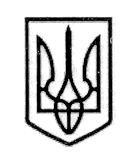 У К Р А Ї Н А СТОРОЖИНЕЦЬКА МІСЬКА РАДА ЧЕРНІВЕЦЬКОГО РАЙОНУ ЧЕРНІВЕЦЬКОЇ ОБЛАСТІВИКОНАВЧИЙ КОМІТЕТР І Ш Е Н Н Я  __ січня 2023 року                                                                         	             №                                                     Керуючись Законом України «Про місцеве самоврядування в Україні», Цивільним Кодексом України, Постановою Кабінету Міністрів України «Деякі питання призначення і виплати компенсації фізичним особам, які надають соціальні послуги з догляду на непрофесійній основі» від 23 вересня 2020 року № 859, розглянувши заяву  громадянина Паскала С.Ф., 04.08.1985 р.н., с. Ропча, вул. М. Емінеску, буд. 5, враховуючи протокол комісії по призначенню та виплаті компенсації фізичним особам, які надають соціальні послуги з догляду на непрофесійній основі при Сторожинецькій міській раді, Виконавчий комітет міської ради вирішив:  1.Призначити компенсацію Паскалу Сергію Флоровичу 04.08.1985 р.н., жителю с. Ропча, вул. М. Емінеску, буд. 5, як фізичній особі, яка надає соціальні послуги з догляду на непрофесійній основі (далі - компенсація), за громадянином Паскалом Флорієм Георгійовичем 08.03.1955 р.н., жителем с. Ропча, вул. М. Емінеску, буд. 5.  2.Відділу соціального захисту населення Сторожинецької міської ради,  передати до Центру надання адміністративних послуг Сторожинецької      міської ради, особову справу у паперовому вигляді для передачі її до відділу №3 управління праці та соціального захисту населення Чернівецької районної військової адміністрації для подальшого призначення компенсації.   3.Контроль за виконанням даного рішення  покласти на першого заступника             міського голови Беленчука Ігоря Івановича.         Сторожинецький міський голова                                   Ігор МАТЕЙЧУК Начальник відділу  організаційної та кадрової роботи                                         Ольга ПАЛАДІЙ Начальник відділу  документообігу та контролю	Микола БАЛАНЮК